МИНОБРНАУКИ РОССИИ РОССИЙСКАЯ АКАДЕМИЯ НАУКОТДЕЛЕНИЕ ХИМИИ И НАУК О МАТЕРИАЛАХ НАУЧНЫЙ СОВЕТ РАН ПО ФИЗИЧЕСКОЙ ХИМИИФЕДЕРАЛЬНОЕ ГОСУДАРСТВЕННОЕ БЮЖЕТНОЕ УЧРЕЖДЕНИЕ НАУКИИНСТИТУТ ФИЗИЧЕСКОЙ ХИМИИ И ЭЛЕКТРОХИМИИ ИМ. А.Н. ФРУМКИНА РОССИЙСКОЙ АКАДЕМИИ НАУК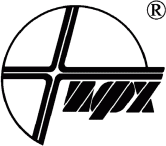 Всероссийский интернет-симпозиумс международным участиемФИЗИКО-ХИМИЧЕСКИЕ ПРОБЛЕМЫ АДСОРБЦИИ, СТРУКТУРЫ И ХИМИИ ПОВЕРХНОСТИНАНОПОРИСТЫХ МАТЕРИАЛОВМатериалы интернет-симпозиума14-18 октября 2019 года, Москва, РоссияМосква 2019МИНОБРНАУКИ РОССИИ РОССИЙСКАЯ АКАДЕМИЯ НАУКОтделение химии и наук о материалах Научный совет РАН по физической химииФедеральное государственное бюджетное учреждение науки Институт физической химии и электрохимииим. А.Н. Фрумкина Российской академии наукВсероссийский интернет-симпозиумс международным участиемФИЗИКО-ХИМИЧЕСКИЕ ПРОБЛЕМЫ АДСОРБЦИИ, СТРУКТУРЫ И ХИМИИ ПОВЕРХНОСТИНАНОПОРИСТЫХ МАТЕРИАЛОВМатериалы интернет-симпозиума14-18 октября 2019 года, Москва, РоссияМосква2019Физико-химические проблемы адсорбции в нанопористых материалах: всероссийский      интернет-симпозиум      с      международным      участием.    14-18 октября, 2019, Москва, Россия. Материалы интернет-симпозиума. – М.: ИФХЭ РАН, 2019. – 316с. ISBN 978-5-4465-2561-4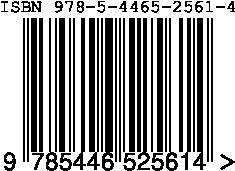 Подписано в печать 20.11.2019 г.Формат 60х84/16Усл. печ. л. 18,37. Тираж 100 экз.Заказ № 27Отпечатано в Федеральном государственном бюджетном учреждении науки Институте физической химии и электрохимии им. А.Н. Фрумкина Российской академии наукСОДЕРЖАНИЕСтр.1Толмачев A.M., Кузнецова Т.А., Фоменков П.Е., Гумеров М.Р. ТЕОРИЯ ОБЪЕМНОГО ЗАПОЛНЕНИЯ МИКРОПОР ПРИ ТЕМПЕРАТУРАХ ВЫШЕ КРИТИЧЕСКИХ ДЛЯ АДСОРБТИВОВ42Товбин Ю.К.УРАВНЕНИЕ СОСТОЯНИЯ ТРЕХ-АГРЕГАТНЫХ ПОРИСТЫХ СИСТЕМ И ВНУТРЕННИЕ ДЕФОРМАЦИИ АДСОРБЕНТОВ93Зайцева Е.С., Гвоздева Е.Е., Товбин Ю.К.МЕТОДИКА РАСЧЕТА ПОВЕРХНОСТНОГО НАТЯЖЕНИЯ ПАР – ЖИДКОСТЬ В ЩЕЛЕВИДНЫХ ПОРАХ134Устинов Е.А., Горбунов В.А., Акименко С.С.ТЕРМОДИНАМИКА, ФАЗОВЫЕ ПЕРЕХОДЫ И ОРИЕНТАЦИОННОЕ УПОРЯДОЧИВАНИЕ В МОЛЕКУЛЯРНЫХ СЛОЯХ НА ПОВЕРХНОСТИ ТВЕРДЫХ ТЕЛ: ЧИСЛЕННОЕ МОДЕЛИРОВАНИЕ165Ustinov E.A., Tanaka H., Miyahara М.LOW-TEMPERATURE HYDROGEN ADSORPTION ON GRAPHITE: EXPERIMENTAL STUDY AND MOLECULAR SIMULATION206Зайцева Е.С., Товбин Ю.К.МОДЕЛИРОВАНИЕ ШЕРОХОВАТОЙ ПОВЕРХНОСТИ АДСОРБЕНТА И РАСЧЕТ ИЗОТЕРМ АДСОРБЦИИ СОГЛАСОВАННЫХ СО СКОРОСТЯМИ АДСОРБЦИИ/ДЕСОРБЦИИ247Чугреев А.Л., Попов И.В.ДЕДУКТИВНАЯ МОЛЕКУЛЯРНАЯ МЕХАНИКА АЛЛОТРОПОВ УГЛЕРОДА278Школин А.В., Фомкин А.А., Меньщиков И.Е., Пулин А.Л., Яковлев В.Ю.ЧИСЛЕННОЕ МОДЕЛИРОВАНИЕ АДСОРБЦИИ Н-ОКТАНА В ПОРАХ МИКРОПОРИСТОГО УГЛЕРОДНОГО АДСОРБЕНТА АР-В309Китикова Н.В., Иванец А.И., Шашкова И.Л., Шарейко А.Ю. МОДЕЛИРОВАНИЕ ПОЛУЧЕНИЯ ВЫСОКОЭФФЕКТИВНЫХ ФОСФАТНЫХ СОРБЕНТОВ ИОНОВ ТЯЖЕЛЫХ МЕТАЛЛОВ3410Акулинин Е.И., Голубятников О.О., Дворецкий Д.С., Дворецкий С.И. ИССЛЕДОВАНИЕ ПРОЦЕССОВ ТЕПЛО- И МАССОПЕРЕНОСА В ЦИКЛИЧЕСКИХ АДСОРБЦИОННЫХ УСТАНОВКАХ ОБОГАЩЕНИЯАТМОСФЕРНОГО ВОЗДУХА КИСЛОРОДОМ3811Угрозов В.В., Волков А.В.ГАЗОПЕРЕНОС ЧЕРЕЗ   КОМПОЗИЦ30И8ОННУЮ МЕМБРАНУ СУЧЕТОМ ВЯЗКОГО ТЕЧЕНИЯ ГАЗА ЧЕРЕЗ ПОРИСТУЮ ПОДЛОЖКУ4112Харитонова Т.В., Полунина И.А., Полунин К.Е., Ларин А.В. ОПИСАНИЕ ВХОДНОГО СИГНАЛА В ГАЗОВОЙ ПРОЯВИТЕЛЬНОЙ ДИНАМИКЕ АДСОРБЦИИ4413Афинеевский А.В., Прозоров Д.А., Никитин К.А., Сухачев Я.П. РАСЧЁТ АКТИВНОСТИ КАТАЛИЗАТОРА ПО ДАННЫМ РАСПРЕДЕЛЕНИЯ ПО ТЕПЛОТАМ ВОДОРОДА, АДСОРБИРОВАННОГО НА ПОВЕРХНОСТИ МЕТАЛЛА4714Фомкин А.А., Прибылов А.А., Пулин А.Л., Школин А.В., Меньщиков И.Е.ВЛИЯНИЕ СТРУКТУРНО-ЭНЕРГЕТИЧЕСКИХ ХАРАКТЕРИСТИК УГЛЕРОДНЫХ МИКРОПОРИСТЫХ АДСОРБЕНТОВ НА АДСОРБЦИЮ ВОДОРОДА4915Чугаев С.С., Фомкин А.А., Школин А.В., Меньщиков И.Е. ИСПОЛЬЗОВАНИЕ АДСОРБЦИОННОГО АККУМУЛЯТОРА В СИСТЕМАХ ДЛИТЕЛЬНОГО ХРАНЕНИЯ СЖИЖЕННОГО ПРИРОДНОГО ГАЗА5116Прибылов А.А., Артамонова С.Д., Пулин А.Л., Фомкин А.А. АДСОРБЦИЯ ПРОПАНА НА СУПЕРАКТИВНОМ МИКРОПОРИСТОМ УГЛЕРОДНОМ АДСОРБЕНТЕ С ВЫСОКИМ ОБЪЕМОМ МИКРОПОР5417Артамонова С.Д., Прибылов А.А., Пулин А.Л., Немчинов Ю.М., Фомкин А.А.АДСОРБЦИЯ БИНАРНОЙ СМЕСИ ПРОПАНА И МЕТАНА НА МИКРОПОРИСТОМ УГЛЕРОДНОМ АДСОРБЕНТЕ С ШИРОКИМ РАСПРЕДЕЛЕНИЕМ ПОР ПО РАЗМЕРАМ5618Прибылов А.А., Пулин А.Л., Фомкин А.А.АДСОРБЦИЯ ЭТАНА НА МИКРОПОРИСТОМ УГЛЕРОДНОМ АДСОРБЕНТЕ С БИМОДАЛЬНЫМ РАСПРЕДЕЛЕНИЕМ МИКРОПОР ПО РАЗМЕРАМ5719Дацко Т.Я, Зеленцов В.И., Смолянский А.С.МОДЕЛИ ИЗОТЕРМ АДСОРБЦИИ ФОСФАТ-ИОНОВ НА ДИАТОМИТЕ, МОДИФИЦИРОВАННОМ ГИДРОКСИДОМ АЛЮМИНИЯ5920Зеленцов В.И. Дацко Т.Я., Смолянский А.С.КИНЕТИКА СОРБЦИИ ФТОРА МОДИФИЦИРОВАННЫМ ПРИРОДНЫМ СОРБЕНТОМ6321Чирков Ю.Г., Андреев В.Н., Ростокин В.И., Богдановская В.А. ЛИТИЙ-КИСЛОРОДНЫЙ АККУМУЛЯТОР. РЕГУЛЯРНАЯ БИПОРИСТАЯ МОДЕЛЬ АКТИВНОГО СЛОЯ КАТОДА6622Пьянова Л.Г., Корниенко Н.В., Огурцова Д.Н., Лавренов А.В.ФИЗИКО-ХИМИЧЕСКИЕ ОСНОВЫ СОЗДАНИЯ УГЛЕРОДНЫХ СОРБЕНТОВ С БИОСПЕЦИФИЧЕСКИМИ СВОЙСТВАМИ71КОМПЛЕКСНОГО ДЕЙСТВИЯ23Кряжев Ю.Г., Аникеева И.В., Гуляева Т.И.СИНТЕЗ ПОРИСТЫХ УГЛЕРОДНЫХ МАТЕРИАЛОВ С РЕГУЛИРУЕМЫМИ ТЕКСТУРНЫМИ ПАРАМЕТРАМИ НА ОСНОВЕ ПОЛИВИНИЛХЛОРИДА7324Кулайшин С.А., Веденяпина М.Д., Райская Е.А., Бельская О.Б., Кряжев Ю.Г.ПРИМЕНЕНИЕ МЕЗОПОРИСТЫХ УГЛЕРОДНЫХ МАТЕРИАЛОВ НА ОСНОВЕ ТЕХНИЧЕСКОГО УГЛЕРОДА ДЛЯ АДСОРБЦИИ2,4-ДИХЛОРФЕНОКСИУКСУСНОЙ КИСЛОТЫ7625Мухин В.М., Королѐв Н.В.АКТИВНЫЕ УГЛИ НА ОСНОВЕ УГЛЕПЕКОВЫХ КОМПОЗИЦИЙ – НОВАЯ ПЕРСПЕКТИВА УГЛЕАДСОРБЦИОННЫХ ТЕХНОЛОГИЙ В РОССИИ7926Мухин В.М., Гутникова М.А., Курилкин А.А., Прохорова А.В.НОВЫЕ ПЕРСПЕКТИВНЫЕ СОРБЕНТЫ ДЛЯ СИСТЕМ ГАЗООЧИСТКИ АЭС8127Аникеева И.В., Гуляева Т.И., Кряжев Ю.Г.СИНТЕЗ УГЛЕРОД-УГЛЕРОДНЫХ НАНОКОМПОЗИТОВ С ИСПОЛЬЗОВАНИЕМ ЩЕЛОЧНОГО ДЕГИДРОХЛОРИРОВАНИЯ ПОЛИВИНИЛХЛОРИДА В ПРИСУТСТВИИ НАНОРАЗМЕРНЫХ УГЛЕРОДНЫХ ДОБАВОК8428Запевалова Е.С., Подъячева О.Ю., Кряжев Ю.Г.СИНТЕЗ НОВОГО НАНОКОМПОЗИТА С АЗОТ-СОДЕРЖАЩИМИ УГЛЕРОДНЫМИ НАНОВОЛОКНАМИ, ВСТРОЕННЫМИ В ПОРИСТУЮ УГЛЕРОДНУЮ МАТРИЦУ8729Хвиюзова (Романенко) К.А., Богданович Н.И., Анциферова Д.С., Мелехов В.И.ИСПОЛЬЗОВАНИЕ ГИДРОКСИДА КАЛИЯ ДЛЯТЕРМОХИМИЧЕСКОЙ АКТИВАЦИИ ЕЛОВЫХ ОПИЛОК9030Дударев В.И., Драгунский А.В., Дударев Д.И.НАНОПОРИСТЫЕ УГЛЕРОДНЫЕ АДСОРБЕНТЫ ИЗ ПРИРОДНЫХ КАМЕННЫХ УГЛЕЙ9331Зайцев Д.С., Твардовский А.В., Фомкин А.А.АДСОРБЦИОННАЯ ДЕФОРМАЦИЯ УГЛЕРОДНОГО АДСОРБЕНТА ФАС-3 ПРИ АДСОРБЦИИ БЕНЗОЛА9832Макаревич Н.А., Богданович Н.И., Третьяков С.И. ИССЛЕДОВАНИЕ КИНЕТИКИ АДСОРБЦИИ ПАРОВ АКТИВНЫМ ДРЕВЕСНЫМ УГЛЕМ10133Цветнов М.А., Моргун Н.П., Кондриков Н.Б.105ИССЛЕДОВАНИЕ МАССООБМЕНА БЕНЗОЙНОЙ КИСЛОТЫ ПРИ АДСОРБЦИИ НА АУВ «АКТИЛЕН-Б» В УСЛОВИЯХ НАВЯЗАННОГО ЭЛЕКТРИЧЕСКОГО ПОТЕНЦИАЛА34Рощина Т.М., Шония Н.К.ТЕРМОДИНАМИКА АДСОРБЦИИ ЦИКЛИЧЕСКИХ УГЛЕВОДОРОДОВ НА НАНОПОРИСТЫХ И ДИСПЕРСНЫХ МАТЕРИАЛАХ10935Милютин В.В., Некрасова Н.А., Козлитин Е.А.СОВРЕМЕННЫЕ СОРБЦИОННЫЕ МАТЕРИАЛЫ ДЛЯ ИЗВЛЕЧЕНИЯ ТОКСИЧНЫХ ПРИМЕСЕЙ ИЗ ВОДНЫХ РАСТВОРОВ11236Вольфкович Ю.М.АКТИВИРОВАННЫЕ УГЛИ КАК ЭЛЕКТРОНО- ИОНООБМЕННИКИ, ОБЛАДАЮЩИЕ ГИДРОФИЛЬНО- ГИДРОФОБНЫМИ СВОЙСТВАМИ11737Мухин В.М., Курилкин А.А., Гурьянов В.В., Алябышев С.В., Королѐв Н.В.ПРИМЕНЕНИЕ АКТИВНЫХ УГЛЕЙ В ТЕХНОЛОГИИ ОЧИСТКИ ОТХОДЯЩИХ ГАЗОВ МУСОРОСЖИГАТЕЛЬНЫХ ЗАВОДОВ12038Мухин В.М., Войлошников Г.И., Королѐв Н.В., Курилкин А.А. ИССЛЕДОВАНИЕ ВОЗМОЖНОСТИ ИСПОЛЬЗОВАНИЯ АКТИВНОГО УГЛЯ МАРКИ УПК НА ОСНОВЕ УГЛЕПЕКОВОЙ КОМПОЗИЦИИ В ЗОЛОТОДОБЫВАЮЩЕЙ ПРОМЫШЛЕННОСТИ12239Мухин В.М., Беляк А.А., Королѐв Н.В., Курилкин А.А., Гурьянов В.В., Алябышев С.В.ИССЛЕДОВАНИЕ АКТИВНЫХ УГЛЕЙ В ПРОЦЕССЕ ОЧИСТКИ ПИТЬЕВОЙ ВОДЫ12440Мухин В.М., Головачѐва Н.Е., Абрамова И.М., Прохорова А.В., Морозова С.С., Шубина Н.А., Гурьянов В.В., Королѐв Н.В., Алябышев С.В.ИССЛЕДОВАНИЕ ВЫСОКОПРОЧНЫХ АКТИВНЫХ УГЛЕЙ В ПРОЦЕССЕ ОБРАБОТКИ СОРТИРОВКИ12641Иринчинова Н.В., Дударева Г.Н., Житов С.И.СОРБЦИОННАЯ СХЕМА ИЗВЛЕЧЕНИЯ НИКЕЛЯ ИЗ ОКИСЛЕННЫХ РУД12842Вольфкович Ю.М., Михалин А.А., Рычагов А.Ю., Сосенкин В.Е., Кардаш М.М., Кононенко Н.А., Ципляев С.В., Шкирская С.А. ВЛИЯНИЕ МЕТОДА ПОЛУЧЕНИЯ МОЗАИЧНЫХ КАТИОНО- АНИОНО-ОБМЕННЫХ МЕМБРАН НА ХАРАКТЕРИСТИКИ ЕМКОСТНОЙ ДЕИОНИЗАЦИИ ВОДЫ С УГОЛЬНЫМИ ЭЛЕКТРОДАМИ13143Динь Тьен Нгуен, Везенцев А.И., Соколовский П.В., Хоай Тьяу НгуенАДСОРБЦИОННАЯ АКТИВНОСТЬ УГЛЕРОДНЫХ МАТЕРИАЛОВ ПО ОТНОШЕНИЮ К ФЕНОЛУ, РАСТВОРЕННОМУ В ВОДНОЙ СРЕДЕ13444Эльтеков А.Ю., Эльтеков Ю.А.АДСОРБЦИЯ УГЛЕВОДОРОДОВ УГЛЕРОДНЫМИ АДСОРБЕНТАМИ13945Вахрушев Н.Е., Джессу С.Л.-И., Михаленко И.И.АДСОРБЦИЯ КРАСИТЕЛЕЙ НА КОМПОЗИТНОМ СОРБЕНТЕ ZrO2 –АУ14146Бондарева Л.Г.ПРАКТИЧЕСКОЕ ИСПОЛЬЗОВАНИЕ НАНОАЛМАЗОВ В ХРОМАТОГРАФИЧЕСКОМ РАЗДЕЛЕНИИ ГЕРБИЦИДОВ КЛАССА СУЛЬФОМОЧЕВИН14347Алехина М.Б., Дудоладов А.О., Чумак К.А., Решетникова Ю.А., Цыганков П.Ю.НАНОКОМПОЗИТЫ НА ОСНОВЕ АЛЬГИНАТА КАЛЬЦИЯ, МОДИФИЦИРОВАННЫЕ УГЛЕРОДНЫМИ НАНОТРУБКАМИ, ДЛЯ СЕЛЕКТИВНОЙ АДСОРБЦИИ АРГОНА ИЗ ВОЗДУХА14548Фидченко М.М., Омельяненко Л.В., Отырба Г.Г., Алехина М.Б. АДСОРБЦИЯ НЕОНОЛА НА УГЛЕРОДОМИНЕРАЛЬНЫХ АДСОРБЕНТАХ14949Спиридонова Е.А., Ротко В.О., Подвязников М.Л., Самонин В.В. ПОЛУЧЕНИЕ И ИССЛЕДОВАНИЕ СВОЙСТВ КОМПЛЕКСНОГО ХИМИЧЕСКОГО ПОГЛОТИТЕЛЯ, МОДИФИЦИРОВАННОГО ФУЛЛЕРЕНАМИ15350Шабанов М.П., Цивадзе А.Ю., Фридман А.Я., Морозова Е.М., Новиков А.К., Полякова И.Я., Горбунов А.М.СОРБЦИЯ КИСЛОТ, ГИДРОКСИДОВ И СОЛЕЙ ЩЕЛОЧНЫХ МЕТАЛЛОВ В СЛОИ АКТИВНОГО УГЛЕРОДА С ПРИВИТЫМИ МАКРОМОЛЕКУЛЯРНЫМИ N- ЭТАНОЛЗАМЕЩЕННЫМИ ЦИКЛИЧЕСКИМИ АМИНАМИ НА ПВХ ИЗ КОНЦЕНТРИРОВАННЫХ ВОДНЫХ РАСТВОРОВ ЭЛЕКТРОЛИТОВ15651Шабанов М.П., Цивадзе А.Ю., Фридман А.Я., Явич А.А., Титова В.Н., Новиков А.К., Полякова И.Я.СЛОИ АКТИВНОГО УГЛЕРОДА С ПРИВИТЫМИ МАКРОМОЛЕКУЛЯРНЫМИ N-ЭТАНОЛЗАМЕЩЕННЫМИ ЦИКЛИЧЕСКИМИ АМИНАМИ НА ПВХ В КОНЦЕНТРИРОВАННЫХ ВОДНЫХ РАСТВОРАХ ЭЛЕКТРОЛИТОВ КАК СОРБЦИОННО АКТИВНЫЕ ЭЛЕКТРОДЫ16052Ходосова Н.А., Анисимов М.В., Бельчинская Л.И., Новикова Л.А., Жужукин К.В.ОПРЕДЕЛЕНИЕ РОЛИ МАГНИТОАКТИВАЦИИ НА РАЗМЕРЫЧАСТИЦ КЛИНОПТИЛОЛИТА16353Стрельцова Е.А., Джига А.М.СОРБЦИЯ КАТИОННЫХ ПАВ БЕНТОНИТОМ16754Убаськина Ю.А., Алехина М.Б.ИССЛЕДОВАНИЕ АДСОРБЦИИ ЭОЗИНА Н НА ДИАТОМИТЕ17155Dolaberidze N.M., Tsitsishvili V.G., Mirdzveli N.A., Nijaradze M.O., Amiridze Z.S.ALUMINOSILICATE GEL FOR OBTAINING NaX ZEOLITE17556Помазкина О.И., Филатова Е.Г., Пожидаев Ю.Н., Гусев А.Ф. ИССЛЕДОВАНИЕ АДСОРБЦИЯ ИОНОВ ЦИНКА(II) И ХРОМА(III) МОДИФИЦИРОВАННЫМИ АЛЮМОСИЛИКАТАМИ17857Кузнецова Т.Ф., Иванец А.И., Саука Ю.Д.ФОРМИРОВАНИЕ УСТОЙЧИВОЙ НАНОФАЗЫ В МЕЗОПОРИСТЫХ МЕТАЛЛОСИЛИКАТАХ ТИПА M41S18158Кузнецова Т.Ф., Иванец А.И., Опанасенко О.Н., Жигалова О.Л., Лукша О.В., Саука Ю.Д.СТРУКТУРИРОВАНИЕ ПОРИСТОГО КРЕМНЕЗЕМА ПОСРЕДСТВОМ БИТЕМПЛАТНОГО СИНТЕЗА18459Рощина Т.М., Шония Н.К., Тегина О.Я., Ткаченко О.П., Кустов Л.М. ПОЛИФТОРАЛКИЛЬНЫЕ ПОКРЫТИЯ НА СИЛИКАГЕЛЯХ. АДСОРБЦИЯ БЕНЗОЛА18760Соловей В.Н., Спиридонова Е.А., Подвязников М.Л., Самонин В.В. ПРИМЕНЕНИЕ КОМПОЗИЦИОННЫХ СОРБИРУЮЩИЕ ИЗДЕЛИЙ НА ОСНОВЕ СИЛИКАГЕЛЯ ДЛЯ ОСУШКИ ГАЗОВЫХ СРЕД19161Шалыгина Е.С., Михаленко И.И., Горбунов А.М.АДСОРБЦИЯ НИТРОФЕНОЛА НА КСЕРОГЕЛЯХ TiO2 И Ag-TiO2, ПОЛУЧЕННЫХ ИЗ РАЗНЫХ ПРЕКУРСОРОВ19462Князева М.К., Соловцова О.В., Пулин А.Л., Школин А.В., Хозина Е.В., Фомкин А.А., Цивадзе А.Ю.ТЕРМИЧЕСКАЯ АКТИВАЦИЯ И СТАБИЛЬНОСТЬ ПОРИСТОЙ СТРУКТУРЫ МЕТАЛЛ-ОРГАНИЧЕСКОЙ КАРКАСНОЙ СТРУКТУРЫ Cu-BTC19663Соловцова О.В., Меньщиков И.Е., Пулин А.Л, Школин А.В., Хозина Е.В., Фомкин А.А.ИССЛЕДОВАНИЕ ВЛИЯНИЯ РАЗЛИЧНЫХ РЕЖИМОВ ФОРМОВАНИЯ МОФ НА ИХ СТРУКТУРНО-ЭНЕРГЕТИЧЕСКИЕ СВОЙСТВА19964Горшкова Н.А., Бровко О.С., Боголицын К.Г., Богданович Н.И., Паламарчук И.А., Ивахнов А.Д., Архилин М.А.СТРУКТУРА И СВОЙСТВА БИОАКТИВНОГО АЭРОГЕЛЬНОГО МАТЕРИАЛА НА ОСНОВЕ ПОЛИСАХАРИДОВ20265Бельская О.Б., Аникеева И.В., Тренихин М.В., Измайлов Р.Р., Кряжев Ю.Г.205ИССЛЕДОВАНИЕ АДСОРБЦИИ ХЛОРИДНЫХ КОМПЛЕКСОВ Pd(II) НА ПОЛИВИНИЛЕНЕ ДЛЯ СИНТЕЗА КАТАЛИЗАТОРОВ СЕЛЕКТИВНОГО ГИДРИРОВАНИЯ66Боровикова Л.Н., Гаркушина И.С., Коротких Е.М. , Волков А.Я., Писарев О.А.СИНТЕЗ ПОЛИМЕРНЫХ СОРБЕНТОВ, СОДЕРЖАЩИХ КОМПЛЕКС НАНОЧАСТИЦ BI С Β-ЦИКЛОДЕКСТРИНОМ И ПОЛИВИНИЛПИРРОЛИДОНОМ20967Прибылов А.А., Мурдмаа К.О.АДСОРБЦИЯ И ИЗОСТЕРИЧЕСКИЕ ТЕПЛОТЫ АДСОРБЦИИ ГАЗОВ В ПОЛИМЕРНЫХ АДСОРБЕНТАХ21368Решетникова Ю.А., Алехина М.Б., Макарищева Д.Д., Дудоладов А.О., Иванов А.Г.МОНОМОДАЛЬНЫЕ ПОЛИОРГАНОСИЛОКСАНЫ ДЛЯАДСОРБЦИОННОГО РАЗДЕЛЕНИЯ ГАЗОВЫХ СМЕСЕЙ21869Кировская И.А.ФИЗИКО-ХИМИЧЕСКИЕ СВОЙСТВА НОВЫХ ПОЛУПРОВОДНИКОВЫХ АДСОРБЕНТОВ (ZnS)x(CdS)1-x22370Кировская И.А.ОБЪЕМНЫЕ И ПОВЕРХНОСТНЫЕ СВОЙСТВА АДСОРБЕНТОВ НА ОСНОВЕ СИСТЕМЫ ZnS-CdTe23271Батанов А.А., Румянцев Р.Н., Попов Д.С., Ильин А.А., Ильин А.П., Сушкова К.А.ИССЛЕДОВАНИЕ СВОЙСТВ ОКСИДНОГО Cu-Zn-Al КАТАЛИЗАТОРА,ПРОМОТИРОВАННОГО МАГНИЕМ24072Денисова К.О., Ильин А.А., Румянцев Р.Н., Ильин А.П. КИСЛОТНО-ОСНОВНЫЕ И КАТАЛИТИЧЕСКИЕ СВОЙСТВА ФЕРРИТА КОБАЛЬТА24373Тытик Д.Л., Кузьмин В.И., Гадзаов А.Ф., Бусев С.А., Высоцкий В.В., Суворова О.В., Ревина А.А.НЕРАВНОВЕСНЫЙ ФАЗОВЫЙ ПЕРЕХОД В ПЕРИОД ИНДУКЦИИ ПРИ ХИМИЧЕСКОМ СИНТЕЗЕ НАНОЧАСТИЦ СЕРЕБРА В ОБРАТНОМИЦЕЛЛЯРНОЙ СИСТЕМЕ25074Архилин М.А., Богданович Н.И., Самсонова В.В.СИНТЕЗ ФЕРРОМАГНИТНЫХ АДСОРБЕНТОВ НА ОСНОВЕ ГИДРОЛИЗНОГО ЛИГНИНА И ГЕМАТИТА25575Дзязько Ю.С., Огенко В.М., Вольфкович Ю.М., Сосенкин В.Е.ПОЛИФУНКЦИОНАЛЬНЫЙ АДСОРБЕНТ, ВКЛЮЧАЮЩИЙ ГИДРАТИРОВАННЫЙ ОКСИД ЦИРКОНИЯ И ОКИСЛЕННЫЙ ГРАФЕН25976Тарасенко Е.А., Рыльцова И.Г., Лебедева О.Е.ИЕРАРХИЧЕСКИЕ СОРБЦИОННЫЕ МАТЕРИАЛЫ СО СТРУКТУРОЙ ТИПА ЯДРО-ОБОЛОЧКА НА ОСНОВЕ СЛОИСТЫХ ДВОЙНЫХ ГИДРОКСИДОВ26477Прозоров Д.А., Афинеевский А.В., Никитин К.А., Васильев А.В. СЕЛЕКТИВНОСТЬ АДСОРБЦИИ АНИОННЫХ И КАТИОННЫХ ЯДОВ НА АКТИВНЫХ ЦЕНТРАХ ПОВЕРХНОСТИ НИКЕЛЕВЫХКАТАЛИЗАТОРОВ ГИДРОГЕНИЗАЦИИ26778Рябина А.В., Шевченко В.Г.ЭКСПЕРИМЕНТАЛЬНОЕ ИССЛЕДОВАНИЕ АДСОРБЦИИ АЗОТА НА ПОРОШКАХ НА ОСНОВЕ АЛЮМИНИЯ МОДИФИЦИРОВАННОГОГИДРОГЕЛЕМ ВАНАДИЯ27179Мельгунов М.С., Аюпов А.Б., Мельгунова Е.А.ОСОБЕННОСТИ АДСОРБЦИИ N2 И O2 ПРИ 77К В ДИАПАЗОНЕ ДАВЛЕНИЙ 0.001 - 800 ТОРР НА НЕПОРИСТЫХ AL2O3, TiO2 И CeO227480Батанов А.А., Румянцев Р.Н., Горянская В.А., Ильин А.А., Ильин А.П.МЕХАНОХИМИЧЕСКИЙ СИНТЕЗ МОЛИБДАТОВ ХРОМА (III) ИЗ РАЗЛИЧНЫХ ПРЕКУРСОРОВ27681Иванец А.И., Шашкова И.Л., Китикова Н.В., Маслова М.В., Мудрук Н.В., Милютин В.В., Некрасова Н.А.ВЛИЯНИЕ ПРИРОДЫ ПРЕКУРСОРА И СПОСОБА ПОЛУЧЕНИЯ НА ТЕКСТУРНЫЕ И АДСОРБЦИОННЫЕ ХАРАКТЕРИСТИКИ КОМПОЗИЦИОННЫХ ФОСФАТОВ Ti-Ca-Mg27982Милютин В.В., Некрасова Н.А., Кондруцкий Д.А.СОРБЦИОННАЯ ТЕХНОЛОГИЯ ПОЛУЧЕНИЯ ВЫСОКОЧИСТОГО 90Y ДЛЯ РАДИОФАРМАЦЕВТИЧЕСКИХ ПРЕПАРАТОВ28383Зеленин П.Г., Милютин В.В.ИЗВЛЕЧЕНИЕ РАДИОНУКЛИДОВ ЦЕЗИЯ ИЗ ЩЕЛОЧНЫХ РАСТВОРОВ РЕЗОРЦИНФОРМАЛЬДЕГИДНЫМИ СОРБЕНТАМИ28584Каптаков В.О., Милютин В.В.НАНОФИЛЬТРАЦИОННОЕ ИЗВЛЕЧЕНИЕ УРАНА И ТОРИЯ28785Эльтеков А.Ю., Буряк А.К.АДСОРБЦИЯ МИЦЕЛЛЯРНЫХ РАСТВОРОВ ПАВ29286Симонов В.Н.КИНЕТИКА АДСОРБЦИИ И БЫСТРОДЕЙСТВИЕ КВАРЦЕВЫХ АДСОРБЦИОННЫХ СЕНСОРОВ29487Меньщиков И.Е., Фомкин А.А., Киселев М.Р., Романов Ю.А., Ширяев А.А., Школин А.В., Чугаев С.С., Петухова Г.А. УГЛЕРОДНЫЕ НАНОПОРИСТЫЕ АДСОРБЕНТЫ РАСТИТЕЛЬНОГОПРОИСХОЖДЕНИЯ ДЛЯ УЛАВЛИВАНИЯ ПАРОВ СПГ В СИСТЕМАХ298АВТОНОМНОЙ ГАЗИФИКАЦИИ88Кузнецова Е.С., Пыцкий И.С., Буряк А.К.ГАЗОВАЯ ХРОМАТОГРАФИЯ С МАСС-СПЕКТРОМЕТРИЧЕСКИМ ДЕТЕКТИРОВАНИЕМ ДЛЯ ЭКОЛОГИЧЕСКОГО МОНИТОРИНГА ПРОЛИВОВ НЕСИМЕТРИЧНОГО ДИМЕТИЛГИДРАЗИНА30189Кулькова Т.А., Пулин А.Л., Петухова Г.А., Буряк А.К. АДСОРБЦИОННЫЕ ХАРАКТЕРИСТИКИ НАПОЛНИТЕЛЕЙ, ПРИМЕНЯЕМЫХ ДЛЯ СНИЖЕНИЯ ЭМИССИИ ФОРМАЛЬДЕГИДА ИЗ КАРБАМИДОФОРМАЛЬДЕГИДНЫХ СМОЛ30290Amirkhanashvili K.D., Zhorzholiani N.B., Metreveli L.A., Tsitsishvili V.G., Lomtadze O.G., Khmaladze L.SYNTHESIS OF METAL-CONTAINING COMPOUNDS BASED ON LIDOCAINE30391АВТОРСКИЙ УКАЗАТЕЛЬ30492AUTHOR INDEX30793СОДЕРЖАНИЕ308